В преддверии самого мужественного праздника, который отмечают 23 февраля, ученики 4 классов приняли участие в познавательной программе «Защитники Отечества» в СДК. ВЕКШИНА М.Л. сначала рассказала ребятам, что с давних времен и до сегодняшнего дня русские войны мужественно и самоотверженно защищали свою родную землю. Вспомнили о ратных подвигах Александра Невского, Дмитрия Донского, Петра I, Александра Суворова, Михаила Кутузова, Георгия Жукова, Константина Рокоссовского и пионеров-героев. Эти герои олицетворяют собой доблесть, храбрость, верность Отечеству. Дети прочитали стихи о героях Великой Отечественной войны, вспомнили пословицы о русском солдате. Участникам мероприятия было предложено продолжить начатую пословицу или крылатое выражение о русском солдате, о Родине, об Армии. В конце была проведена викторина «Будем служить Родине!», по результатам которой ребятам будут вручены дипломы. Огромное спасибо Векшиной М.Л. за проведенное мероприятие. Ребята не только пополнили багаж знаний, но и смогли продемонстрировать эрудицию, смекалку!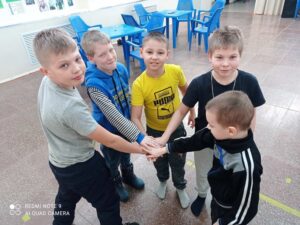 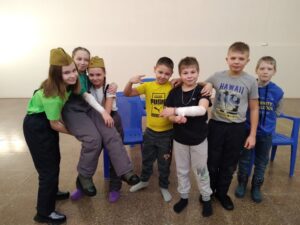 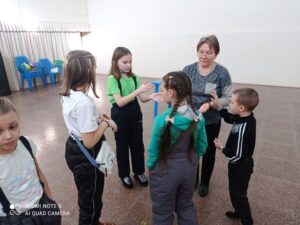 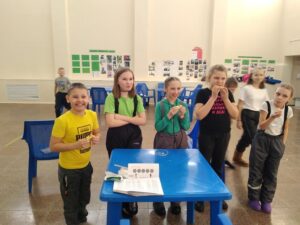 